Life as a Water Droplet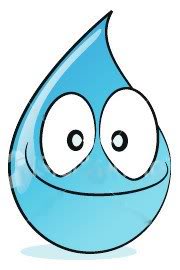 In examining the water cycle, you have learned that water is cycled above, on, and below the Earth’s surface.  During the water cycle, water changes states, between solid (ice), liquid and gas (water vapor).  Your task is to create a story based on the water cycle.  Your character will be an anthropomorphic water droplet (that is, a water droplet with thoughts, feelings, and human characteristics, etc).  You will detail the water droplet’s journey as it moves throughout the water cycle.  Be sure to include all parts of the water cycle (see your notes for reference!).  Include vocabulary words such as evaporation, transpiration, condensation, precipitation, run-off, infiltration, groundwater, water vapor, etc.  The story of your water droplet can take one of two forms:A written story.  Must be at least one page long, single spaced (if typed, that is approximately 250 words).  Make sure that it is neatly done.  Be sure to UNDERLINE OR HIGHLIGHT the vocabulary terms in your story.A comic strip.  Must include at least eight panels, and should be neatly drawn, and should include color.  Should include text as well as images (can be in the form of captions, or speech bubbles).  Be sure to UNDERLINE OR HIGHLIGHT the vocabulary terms in your comic.Life as a Water Droplet Rubric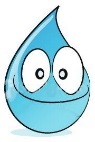 STUDENT NAME:________________________________________________TOTAL: _____________/20CATEGORY4321TitleTitle extremely creative and captures objective of assignment.Title captures objective of assignment.Title somewhat captures objective of assignment.No title or struggles to capture objective of assignment.Neatness/Attractiveness Comic is exceptionally attractive in terms of design, layout, color and neatness.Story is exceptionally legible, neat, & has a 1 in. frame (no writing in margins).Comic is mostly attractive in terms of design, layout, color and neatness.Story is mostly legible, neat & has a 1 in. frame (no writing in margins).Comic is somewhat attractive in terms of design, layout, color and neatness.  May be a bit messy.Story is somewhat legible, neat.  May or may not have a 1 in. frame.Comic is distractingly messy and/or very poorly designed in terms of layout, color, neatness.Story is illegible and/or messy.  Does not have a 1 in. frame.Relevance of Graphics/CharactersAll graphics are related to the topic and make comic easier to understand the process of the water cycle.All characters in story help in the understanding of each process of the water cycle.Most graphics are related to the topic and mostly make comic easier to understand the process of the water cycle.Most characters in the story help in the understanding of each process of the water cycle.Some of the graphics in comic are related to the topic and sometimes make it easier to understand the process of the water cycle.Some of the story is related to the topic and sometimes makes it easier to understand the process of the water cycle.Graphics in comic do not relate to the topic and/or do not help to understand the process of the water cycle.Story does not relate to the topic and/or does not help to understand the process of the water cycle.Captions/Story LineAll captions are related to the topic and make it easier to understand the process of the water cycleThe entire storyline is related to the topic, has a beginning, middle, and end.  The storyline helps to better understand the process of the water cycle.Most captions are related to the topic and mostly make it easier to understand the process of the water cycle.Most of the storyline is related to the topic, has a beginning, middle, and end.  The storyline mostly helps to better understand the process of the water cycle. Some of the captions in comic relate to the topic and sometimes make it easier to understand the process of the water cycle.Some of the storyline is related to the topic; missing either a beginning, middle and/or end.  The storyline somewhat helps to better understand the process of the water cycle.Captions in comic do not relate to topic and/or do not help to understand the process of the water cycle.Storyline does not relate to the topic and/or does not help to understand the process of the water cycle.VocabularyAuthor correctly uses all 8 required vocabulary terms accurately.The author correctly uses 5-7 of the required vocabulary terms accurately.The author  tries to use some of the required vocabulary terms, but may use 2-4 incorrectlyThe author does not incorporate the required vocabulary terms.